"L'amélioration des résultats de tous les élèves constitue la priorité essentielle"(circulaire 90-039 du 15/02/1990 – BO n°9)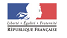 		COMMUNE :		ECOLE OU RPI :Axes du projet académique (pour rappel):- la classe au quotidien : apprendre à lire, écrire, compter, respecter autrui,- l'élève et son parcours de réussite : vivre sa scolarité et préparer son avenir,- l'école et ses partenaires : travailler ensemble au sein et autour de l'Education Nationale.Soumis au conseil d'école le ...........					Validation par l'IEN le ............									Signature de l'IEN :DESCRIPTIF DU PROJETEn quoi ce projet va-t-il favoriser le développement de l'enfant et ses apprentissages scolaires ?INTITULE :DESCRIPTIF :